Spelling Test: Year 6
Given: 22.11.22
Test: 29.11.22
Rule: High Frequency WordsSpelling test: Year 5Given: 22.11.22
Test: 29.11.22Rule: words ending in -ance and -ancy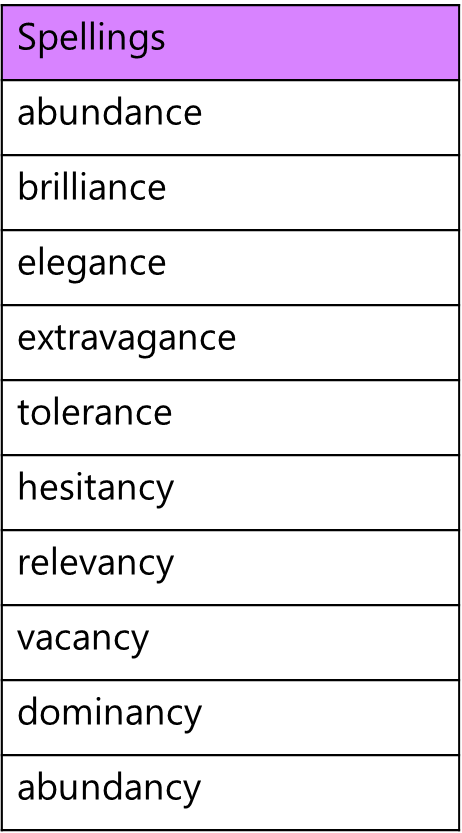 Spelling test: Year 6Given: 22.11.22
Test: 29.11.22Rule: Challenge words 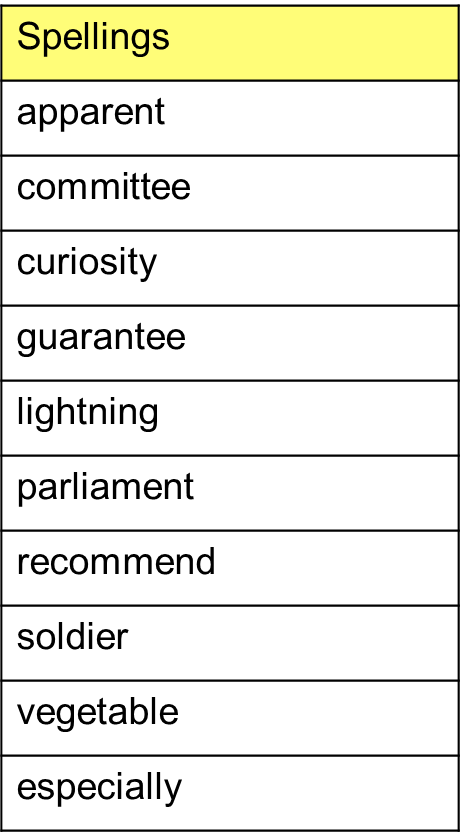 Spellingseateggsandeveneverevery